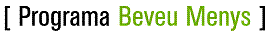 Agenda Formació de formadorsdel Programa Beveu Menys09:00-9:15 	Presentació del Programa Beveu Menys (BM).09:15-9:30 	L’alcohol com a problema de salut pública i com factor de risc per a la salut individual i col·lectiva.09:30-10:30 	Abordatge problemes relacionats amb l’alcohol al CAP. Com identificar el consum de risc? Cas clínic10:30-11:00 	Descans11:00-12:30 	Com fer intervenció breu en el consum de risc Cas clínic.12:30-13:00 	Com s’han d’abordar els casos de dependència de l’alcohol? 13:00-13:30 	Dubtes i preguntes. Enquesta valoracióPrograma Beveu Menysbeveumenys.salut@gencat.cat 